Информация для участников ГИА
и их родителей / законных представителейГосударственная итоговая аттестация (далее - ГИА) проводится в форме единого государственного экзамена (далее - ОГЭ) и в форме государственного выпускного экзамена (далее - ГВЭ). 1. В целях обеспечения безопасности, обеспечения порядка проведения и предотвращения фактов нарушения порядка проведения ГИА пункты проведения экзамена (ППЭ) в 2019 году оборудуются стационарными и (или) переносными металлоискателями; ППЭ и аудитории для экзамена оборудуются системами видеонаблюдения; по решению государственной экзаменационной комиссии (ГЭК) ППЭ оборудуются системами подавления сигналов подвижной связи.2. В день экзамена участник ГИА должен прибыть в ППЭ заблаговременно. Доступ участников в ППЭ открывается в 9.00, инструктаж участников в аудитории начинается в 9.50.3. Допуск участников ГИА в ППЭ осуществляется при наличии у них документов, удостоверяющих их личность, и при наличии их в списках распределения в данный ППЭ.При отсутствии у участника ГИА документа, удостоверяющего личность, предупредите администрацию образовательной организации. В случае отсутствия у участника ГИА документа, удостоверяющего личность, и отсутствия сопровождающего от образовательной организации, который может подтвердить личность участника (или в случае невозможности подтвердить личность участника сопровождающим), допуск участника в ППЭ запрещен. При этом лицами, ответственными за проведение ГИА в ППЭ, составляется акт. Второй экземпляр акта остается у участника экзамена.4. В день проведения экзамена (в период с момента входа в ППЭ и до окончания экзамена) участнику ГИА в ППЭ запрещается иметь при себе средства связи, электронно-вычислительную технику, фото, аудио и видеоаппаратуру, справочные материалы, письменные заметки и иные средства хранения и передачи информации.Рекомендуем взять с собой на экзамен только необходимые вещи. Во время экзамена на рабочем столе, помимо экзаменационных материалов, могут находиться только:гелевая, капиллярная или перьевая ручка с чернилами черного цвета;документ, удостоверяющий личность;черновики со штампом школы на базе, которой организован ППЭ;лекарства и питание (при необходимости)(при заболеваниях, подтвержденных справками)дополнительные материалы, которые можно использовать на ГИА по отдельным учебным предметам (по математике – линейка; по физике – линейка и непрограммируемый калькулятор; по химии – непрограммируемый калькулятор; по географии – линейка, транспортир, непрограммируемый калькулятор).Другие личные вещи(лучше не брать с собой) участники ГИА обязаны оставить в специально выделенном месте в здании (комплексе зданий), где расположен ППЭ.5. Участники ГИА занимают рабочие места в аудитории в соответствии со списками распределения. Изменение рабочего места не допускается. Уведомление на экзамен участник сдает организатору; по окончании экзамена организатор возвращает участникам уведомления с соответствующими отметками о количестве сданных бланков.6. Во время экзамена участники ГИА не имеют права общаться друг с другом, свободно перемещаться по аудитории и ППЭ, выходить из аудитории без разрешения организатора.При выходе из аудитории во время экзамена участник ГИА должен оставить экзаменационные материалы и черновики на рабочем столе. Запрещено выносить из аудиторий и ППЭ экзаменационные материалы или фотографировать их.7. Участники ГИА, допустившие нарушение указанных требований или иное нарушение установленного порядка проведения ГИА, удаляются с экзамена. По данному факту лицами, ответственными за проведение ГИА в ППЭ, составляется акт, который передаётся на рассмотрение председателю ГЭК. Если факт нарушения участником ГИА порядка проведения экзамена подтверждается, председатель ГЭК принимает решение об аннулировании результатов участника ГИА по соответствующему предмету. 8. Экзаменационная работа выполняется гелевой, капиллярной или перьевой ручками с чернилами черного цвета. 9. Участник ГИА может при выполнении работы использовать черновики и делать пометки в КИМ.Внимание! Черновики и КИМ не проверяются, и записи в них не учитываются при обработке! 10. Участник ГИА, который по состоянию здоровья или другим объективным причинам не может завершить выполнение экзаменационной работы, имеет право досрочно покинуть аудиторию. Далее в присутствии медицинского работника и члена ГЭК составляется акт о досрочном завершении экзамена по объективным причинам. Организатор ставит в бланке регистрации участника ЕГЭ (бланках ответов участника ГВЭ) соответствующую отметку. В дальнейшем участник ГИА, при желании, сможет сдать экзамен по данному предмету в дополнительные сроки. 11. Участник ГИА, завершивший выполнение экзаменационной работы раньше установленного времени окончания экзамена, имеет право сдать ее организаторам и покинуть ППЭ, не дожидаясь завершения окончания экзамена.12. Результаты экзаменов по каждому предмету утверждаются, изменяются и (или) аннулируются по решению председателя ГЭК (заместителя председателя ГЭК). Изменение результатов возможно в случае проведения перепроверки экзаменационных работ. О проведении перепроверки вы будете проинформированы. Аннулирование возможно в случае выявления нарушений при проведении экзамена. Если нарушение было совершено участником ГИА, его результаты аннулируются без предоставления возможности пересдать экзамен ранее 1 сентября текущего года. 13. Ознакомление участников ГИА с полученными ими результатами ГИА по общеобразовательному предмету осуществляется не позднее трех рабочих дней со дня их утверждения председателем ГЭК (заместителем председателя ГЭК). 15. Участники ГИА - выпускники текущего учебного года, получившие неудовлетворительный результат не более, чем по двум из предметов,  могут быть допущены, по решению ГЭК, повторно к сдаче экзамена по данным предметам в текущем году. 16. Участник ГИА имеет право подать апелляцию о нарушении установленного порядка проведения ГИА и (или) о несогласии с выставленными баллами в конфликтную комиссию.17. Апелляцию о нарушении установленного порядка проведения экзамена участник ГИА подает в день проведения экзамена члену ГЭК, не покидая ППЭ. 18. Апелляция о несогласии с выставленными баллами подается в течение двух рабочих дней со дня официальной публикации результатов экзамена по соответствующему общеобразовательному предмету. Обучающиеся подают апелляцию о несогласии с выставленными баллами в образовательную организацию, которой они были допущены к ГИА, выпускники прошлых лет – в места, в которых они были зарегистрированы на сдачу ГИА, а также в иные места, определенные Комитетом по образованию Санкт-Петербурга.19. Участники ГИА заблаговременно информируются о времени, месте и порядке рассмотрения апелляций.20. В случае удовлетворения конфликтной комиссией апелляции участника ГИА о нарушении установленного порядка проведения экзамена, председатель ГЭК принимает решение об аннулировании результата экзамена данного участника ГИА по соответствующему общеобразовательному предмету, а также о его допуске к экзаменам в дополнительные сроки. 21. При установлении фактов нарушения установленного порядка проведения экзамена, которые могли повлечь за собой искажение результатов экзаменов всех участников ГИА, председатель ГЭК (заместитель председателя ГЭК) принимает решение об аннулировании результатов ГИА по соответствующему учебному предмету для всех участников ГИА и о допуске к экзаменам в дополнительные сроки участников ГИА, непричастных к фактам выявленных нарушений. 22. В случае удовлетворения конфликтной комиссией апелляции участника ГИА о несогласии с выставленными баллами принимается решение об изменении результата экзамена. В случае отклонения апелляции участника ГИА о несогласии с выставленными баллами результат, который был до апелляции, сохраняется. Внимание!По результатам рассмотрения апелляции количество выставленных баллов может быть изменено как в сторону увеличения, так и в сторону уменьшения.Данная информация была подготовлена в соответствии с нормативными правовыми документами, регламентирующими проведение ГИА:Федеральный закон «Об образовании в Российской Федерации» от 29 декабря 2012 года №273-ФЗ (по состоянию на 20 марта 2017 года)Постановление Правительства РФ от 31.08.2013 № 755 «О федеральной информационной системе обеспечения проведения государственной итоговой аттестации обучающихся, освоивших основные образовательные программы основного общего и среднего общего образования, и приема граждан в образовательные организации для получения среднего профессионального и высшего образования и региональных информационных системах обеспечения проведения государственной итоговой аттестации обучающихся, освоивших основные образовательные программы основного общего и среднего общего образования»Письмо Минобрнауки России от 07.09.2016 № НТ-1117/08 «Об учете результатов государственной итоговой аттестации по образовательным программам основного общего образования»Приказ Минобрнауки от 09.01.17 № 2_Утвержение единого расписания ОГЭПриказ Минобрнауки от 09.01.17 № 4 "Утвержение единого расписания ГВЭ-9 и ГВЭ-11"Приказ от 25 декабря 2013 г. N 1394 «Об утверждении Порядка проведения государственной итоговой аттестации по образовательным программам основного общего образования»Приказ от 9 января 2017 г. N 7 "О внесении изменений в порядок проведения государственной итоговой аттестации по образовательным программам основного общего образования, утвержденный Приказом Министерства образования и науки Российской Федерации от 25 декабря 2013 Г. N 1394"Приказ Минобрнауки России от 24 марта 2016 г. №305 «О внесении изменений в Порядок проведения государственной итоговой аттестации по образовательным программам основного общего образования, утвержденный приказом Министерства образования и науки Российской Федерации от 25 декабря 2013 г. №1394»Методические рекомендации по подготовке и проведению государственной итоговой аттестации по образовательным программам основного общего образования в 2017 годуПисьмо Рособрнадзора от 11.04.2016 № 02-146 «О количестве сдаваемых предметов в IX классе»Письмо Управления оценки качества общего образования Рособрнадзора от 12.08.2015 № 10-518 «О регистрации Порядка ГИА-9 Минюстом России и о порядке проведения ГИА-9 в 2016 и 2017 г.»	Изменения в нормативных правовых документах, дополнительная справочная и разъясняющая информация о проведении ГИА в Санкт-Петербурге, а также предварительные результаты участников ГИА размещаются на официальном информационном портале: http://www.ege.spb.ru                 http://www.ege.edu.ru/ru/                        http://www.fipi.ru/С правилами и процедурой проведения ОГЭ ознакомлены:ЛИСТ ОЗНАКОМЛЕНИЯс изменениями в порядке проведения ГИА-9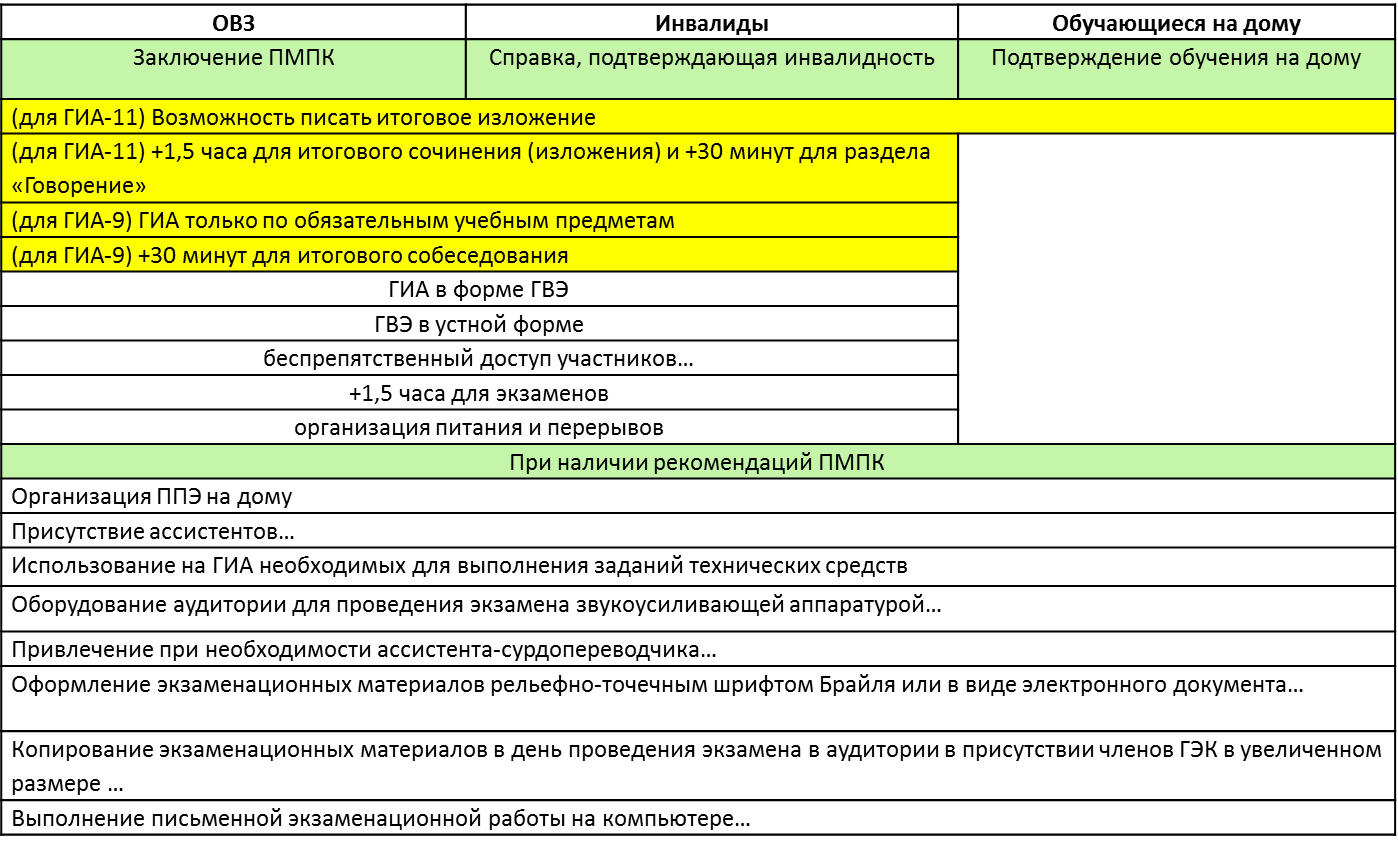 С новым приказом Министерства Просвещения РФ «Об утверждении Порядка проведения государственной итоговой аттестации по образовательным программам основного общего образования» №189/1513 от 07.11.2018 ознакомлены(в частности с тем, что более подробно с ним можно познакомиться на сайте гимназии):9а классИнформация для участников ГИА
и их родителей / законных представителейГосударственная итоговая аттестация (далее - ГИА) проводится в форме единого государственного экзамена (далее - ОГЭ) и в форме государственного выпускного экзамена (далее - ГВЭ). 1. В целях обеспечения безопасности, обеспечения порядка проведения и предотвращения фактов нарушения порядка проведения ГИА пункты проведения экзамена (ППЭ) в 2019 году оборудуются стационарными и (или) переносными металлоискателями; ППЭ и аудитории для экзамена оборудуются системами видеонаблюдения; по решению государственной экзаменационной комиссии (ГЭК) ППЭ оборудуются системами подавления сигналов подвижной связи.2. В день экзамена участник ГИА должен прибыть в ППЭ заблаговременно. Доступ участников в ППЭ открывается в 9.00, инструктаж участников в аудитории начинается в 9.50.3. Допуск участников ГИА в ППЭ осуществляется при наличии у них документов, удостоверяющих их личность, и при наличии их в списках распределения в данный ППЭ.При отсутствии у участника ГИА документа, удостоверяющего личность, предупредите администрацию образовательной организации. В случае отсутствия у участника ГИА документа, удостоверяющего личность, и отсутствия сопровождающего от образовательной организации, который может подтвердить личность участника (или в случае невозможности подтвердить личность участника сопровождающим), допуск участника в ППЭ запрещен. При этом лицами, ответственными за проведение ГИА в ППЭ, составляется акт. Второй экземпляр акта остается у участника экзамена.4. В день проведения экзамена (в период с момента входа в ППЭ и до окончания экзамена) участнику ГИА в ППЭ запрещается иметь при себе средства связи, электронно-вычислительную технику, фото, аудио и видеоаппаратуру, справочные материалы, письменные заметки и иные средства хранения и передачи информации.Рекомендуем взять с собой на экзамен только необходимые вещи. Во время экзамена на рабочем столе, помимо экзаменационных материалов, могут находиться только:гелевая, капиллярная или перьевая ручка с чернилами черного цвета;документ, удостоверяющий личность;черновики со штампом школы на базе, которой организован ППЭ;лекарства и питание (при необходимости)(при заболеваниях, подтвержденных справками)дополнительные материалы, которые можно использовать на ГИА по отдельным учебным предметам (по математике – линейка; по физике – линейка и непрограммируемый калькулятор; по химии – непрограммируемый калькулятор; по географии – линейка, транспортир, непрограммируемый калькулятор).Другие личные вещи(лучше не брать с собой) участники ГИА обязаны оставить в специально выделенном месте в здании (комплексе зданий), где расположен ППЭ.5. Участники ГИА занимают рабочие места в аудитории в соответствии со списками распределения. Изменение рабочего места не допускается. Уведомление на экзамен участник сдает организатору; по окончании экзамена организатор возвращает участникам уведомления с соответствующими отметками о количестве сданных бланков.6. Во время экзамена участники ГИА не имеют права общаться друг с другом, свободно перемещаться по аудитории и ППЭ, выходить из аудитории без разрешения организатора.При выходе из аудитории во время экзамена участник ГИА должен оставить экзаменационные материалы и черновики на рабочем столе. Запрещено выносить из аудиторий и ППЭ экзаменационные материалы или фотографировать их.7. Участники ГИА, допустившие нарушение указанных требований или иное нарушение установленного порядка проведения ГИА, удаляются с экзамена. По данному факту лицами, ответственными за проведение ГИА в ППЭ, составляется акт, который передаётся на рассмотрение председателю ГЭК. Если факт нарушения участником ГИА порядка проведения экзамена подтверждается, председатель ГЭК принимает решение об аннулировании результатов участника ГИА по соответствующему предмету. 8. Экзаменационная работа выполняется гелевой, капиллярной или перьевой ручками с чернилами черного цвета. 9. Участник ГИА может при выполнении работы использовать черновики и делать пометки в КИМ.Внимание! Черновики и КИМ не проверяются, и записи в них не учитываются при обработке! 10. Участник ГИА, который по состоянию здоровья или другим объективным причинам не может завершить выполнение экзаменационной работы, имеет право досрочно покинуть аудиторию. Далее в присутствии медицинского работника и члена ГЭК составляется акт о досрочном завершении экзамена по объективным причинам. Организатор ставит в бланке регистрации участника ЕГЭ (бланках ответов участника ГВЭ) соответствующую отметку. В дальнейшем участник ГИА, при желании, сможет сдать экзамен по данному предмету в дополнительные сроки. 11. Участник ГИА, завершивший выполнение экзаменационной работы раньше установленного времени окончания экзамена, имеет право сдать ее организаторам и покинуть ППЭ, не дожидаясь завершения окончания экзамена.12. Результаты экзаменов по каждому предмету утверждаются, изменяются и (или) аннулируются по решению председателя ГЭК (заместителя председателя ГЭК). Изменение результатов возможно в случае проведения перепроверки экзаменационных работ. О проведении перепроверки вы будете проинформированы. Аннулирование возможно в случае выявления нарушений при проведении экзамена. Если нарушение было совершено участником ГИА, его результаты аннулируются без предоставления возможности пересдать экзамен ранее 1 сентября текущего года. 13. Ознакомление участников ГИА с полученными ими результатами ГИА по общеобразовательному предмету осуществляется не позднее трех рабочих дней со дня их утверждения председателем ГЭК (заместителем председателя ГЭК). 15. Участники ГИА - выпускники текущего учебного года, получившие неудовлетворительный результат не более, чем по двум из предметов,  могут быть допущены, по решению ГЭК, повторно к сдаче экзамена по данным предметам в текущем году. 16. Участник ГИА имеет право подать апелляцию о нарушении установленного порядка проведения ГИА и (или) о несогласии с выставленными баллами в конфликтную комиссию.17. Апелляцию о нарушении установленного порядка проведения экзамена участник ГИА подает в день проведения экзамена члену ГЭК, не покидая ППЭ. 18. Апелляция о несогласии с выставленными баллами подается в течение двух рабочих дней со дня официальной публикации результатов экзамена по соответствующему общеобразовательному предмету. Обучающиеся подают апелляцию о несогласии с выставленными баллами в образовательную организацию, которой они были допущены к ГИА, выпускники прошлых лет – в места, в которых они были зарегистрированы на сдачу ГИА, а также в иные места, определенные Комитетом по образованию Санкт-Петербурга.19. Участники ГИА заблаговременно информируются о времени, месте и порядке рассмотрения апелляций.20. В случае удовлетворения конфликтной комиссией апелляции участника ГИА о нарушении установленного порядка проведения экзамена, председатель ГЭК принимает решение об аннулировании результата экзамена данного участника ГИА по соответствующему общеобразовательному предмету, а также о его допуске к экзаменам в дополнительные сроки. 21. При установлении фактов нарушения установленного порядка проведения экзамена, которые могли повлечь за собой искажение результатов экзаменов всех участников ГИА, председатель ГЭК (заместитель председателя ГЭК) принимает решение об аннулировании результатов ГИА по соответствующему учебному предмету для всех участников ГИА и о допуске к экзаменам в дополнительные сроки участников ГИА, непричастных к фактам выявленных нарушений. 22. В случае удовлетворения конфликтной комиссией апелляции участника ГИА о несогласии с выставленными баллами принимается решение об изменении результата экзамена. В случае отклонения апелляции участника ГИА о несогласии с выставленными баллами результат, который был до апелляции, сохраняется. Внимание!По результатам рассмотрения апелляции количество выставленных баллов может быть изменено как в сторону увеличения, так и в сторону уменьшения.Данная информация была подготовлена в соответствии с нормативными правовыми документами, регламентирующими проведение ГИА:Федеральный закон «Об образовании в Российской Федерации» от 29 декабря 2012 года №273-ФЗ (по состоянию на 20 марта 2017 года)Постановление Правительства РФ от 31.08.2013 № 755 «О федеральной информационной системе обеспечения проведения государственной итоговой аттестации обучающихся, освоивших основные образовательные программы основного общего и среднего общего образования, и приема граждан в образовательные организации для получения среднего профессионального и высшего образования и региональных информационных системах обеспечения проведения государственной итоговой аттестации обучающихся, освоивших основные образовательные программы основного общего и среднего общего образования»Письмо Минобрнауки России от 07.09.2016 № НТ-1117/08 «Об учете результатов государственной итоговой аттестации по образовательным программам основного общего образования»Приказ Минобрнауки от 09.01.17 № 2_Утвержение единого расписания ОГЭПриказ Минобрнауки от 09.01.17 № 4 "Утвержение единого расписания ГВЭ-9 и ГВЭ-11"Приказ от 25 декабря 2013 г. N 1394 «Об утверждении Порядка проведения государственной итоговой аттестации по образовательным программам основного общего образования»Приказ от 9 января 2017 г. N 7 "О внесении изменений в порядок проведения государственной итоговой аттестации по образовательным программам основного общего образования, утвержденный Приказом Министерства образования и науки Российской Федерации от 25 декабря 2013 Г. N 1394"Приказ Минобрнауки России от 24 марта 2016 г. №305 «О внесении изменений в Порядок проведения государственной итоговой аттестации по образовательным программам основного общего образования, утвержденный приказом Министерства образования и науки Российской Федерации от 25 декабря 2013 г. №1394»Методические рекомендации по подготовке и проведению государственной итоговой аттестации по образовательным программам основного общего образования в 2017 годуПисьмо Рособрнадзора от 11.04.2016 № 02-146 «О количестве сдаваемых предметов в IX классе»Письмо Управления оценки качества общего образования Рособрнадзора от 12.08.2015 № 10-518 «О регистрации Порядка ГИА-9 Минюстом России и о порядке проведения ГИА-9 в 2016 и 2017 г.»	Изменения в нормативных правовых документах, дополнительная справочная и разъясняющая информация о проведении ГИА в Санкт-Петербурге, а также предварительные результаты участников ГИА размещаются на официальном информационном портале: http://www.ege.spb.ruhttp://www.ege.edu.ru/ru/http://www.fipi.ru/ЛИСТ ОЗНАКОМЛЕНИЯс изменениями в порядке проведения ГИА-9С новым приказом Министерства Просвещения РФ «Об утверждении Порядка проведения государственной итоговой аттестации по образовательным программам основного общего образования» №189/1513 от 07.11.2018 ознакомлены(в частности с тем, что более подробно с ним можно познакомиться на сайте гимназии):9б классИнформация для участников ГИА
и их родителей / законных представителейГосударственная итоговая аттестация (далее - ГИА) проводится в форме единого государственного экзамена (далее - ОГЭ) и в форме государственного выпускного экзамена (далее - ГВЭ). 1. В целях обеспечения безопасности, обеспечения порядка проведения и предотвращения фактов нарушения порядка проведения ГИА пункты проведения экзамена (ППЭ) в 2019 году оборудуются стационарными и (или) переносными металлоискателями; ППЭ и аудитории для экзамена оборудуются системами видеонаблюдения; по решению государственной экзаменационной комиссии (ГЭК) ППЭ оборудуются системами подавления сигналов подвижной связи.2. В день экзамена участник ГИА должен прибыть в ППЭ заблаговременно. Доступ участников в ППЭ открывается в 9.00, инструктаж участников в аудитории начинается в 9.50.3. Допуск участников ГИА в ППЭ осуществляется при наличии у них документов, удостоверяющих их личность, и при наличии их в списках распределения в данный ППЭ.При отсутствии у участника ГИА документа, удостоверяющего личность, предупредите администрацию образовательной организации. В случае отсутствия у участника ГИА документа, удостоверяющего личность, и отсутствия сопровождающего от образовательной организации, который может подтвердить личность участника (или в случае невозможности подтвердить личность участника сопровождающим), допуск участника в ППЭ запрещен. При этом лицами, ответственными за проведение ГИА в ППЭ, составляется акт. Второй экземпляр акта остается у участника экзамена.4. В день проведения экзамена (в период с момента входа в ППЭ и до окончания экзамена) участнику ГИА в ППЭ запрещается иметь при себе средства связи, электронно-вычислительную технику, фото, аудио и видеоаппаратуру, справочные материалы, письменные заметки и иные средства хранения и передачи информации.Рекомендуем взять с собой на экзамен только необходимые вещи. Во время экзамена на рабочем столе, помимо экзаменационных материалов, могут находиться только:гелевая, капиллярная или перьевая ручка с чернилами черного цвета;документ, удостоверяющий личность;черновики со штампом школы на базе, которой организован ППЭ;лекарства и питание (при необходимости)(при заболеваниях, подтвержденных справками)дополнительные материалы, которые можно использовать на ГИА по отдельным учебным предметам (по математике – линейка; по физике – линейка и непрограммируемый калькулятор; по химии – непрограммируемый калькулятор; по географии – линейка, транспортир, непрограммируемый калькулятор).Другие личные вещи(лучше не брать с собой) участники ГИА обязаны оставить в специально выделенном месте в здании (комплексе зданий), где расположен ППЭ.5. Участники ГИА занимают рабочие места в аудитории в соответствии со списками распределения. Изменение рабочего места не допускается. Уведомление на экзамен участник сдает организатору; по окончании экзамена организатор возвращает участникам уведомления с соответствующими отметками о количестве сданных бланков.6. Во время экзамена участники ГИА не имеют права общаться друг с другом, свободно перемещаться по аудитории и ППЭ, выходить из аудитории без разрешения организатора.При выходе из аудитории во время экзамена участник ГИА должен оставить экзаменационные материалы и черновики на рабочем столе. Запрещено выносить из аудиторий и ППЭ экзаменационные материалы или фотографировать их.7. Участники ГИА, допустившие нарушение указанных требований или иное нарушение установленного порядка проведения ГИА, удаляются с экзамена. По данному факту лицами, ответственными за проведение ГИА в ППЭ, составляется акт, который передаётся на рассмотрение председателю ГЭК. Если факт нарушения участником ГИА порядка проведения экзамена подтверждается, председатель ГЭК принимает решение об аннулировании результатов участника ГИА по соответствующему предмету. 8. Экзаменационная работа выполняется гелевой, капиллярной или перьевой ручками с чернилами черного цвета. 9. Участник ГИА может при выполнении работы использовать черновики и делать пометки в КИМ.Внимание! Черновики и КИМ не проверяются, и записи в них не учитываются при обработке! 10. Участник ГИА, который по состоянию здоровья или другим объективным причинам не может завершить выполнение экзаменационной работы, имеет право досрочно покинуть аудиторию. Далее в присутствии медицинского работника и члена ГЭК составляется акт о досрочном завершении экзамена по объективным причинам. Организатор ставит в бланке регистрации участника ЕГЭ (бланках ответов участника ГВЭ) соответствующую отметку. В дальнейшем участник ГИА, при желании, сможет сдать экзамен по данному предмету в дополнительные сроки. 11. Участник ГИА, завершивший выполнение экзаменационной работы раньше установленного времени окончания экзамена, имеет право сдать ее организаторам и покинуть ППЭ, не дожидаясь завершения окончания экзамена.12. Результаты экзаменов по каждому предмету утверждаются, изменяются и (или) аннулируются по решению председателя ГЭК (заместителя председателя ГЭК). Изменение результатов возможно в случае проведения перепроверки экзаменационных работ. О проведении перепроверки вы будете проинформированы. Аннулирование возможно в случае выявления нарушений при проведении экзамена. Если нарушение было совершено участником ГИА, его результаты аннулируются без предоставления возможности пересдать экзамен ранее 1 сентября текущего года. 13. Ознакомление участников ГИА с полученными ими результатами ГИА по общеобразовательному предмету осуществляется не позднее трех рабочих дней со дня их утверждения председателем ГЭК (заместителем председателя ГЭК). 15. Участники ГИА - выпускники текущего учебного года, получившие неудовлетворительный результат не более, чем по двум из предметов,  могут быть допущены, по решению ГЭК, повторно к сдаче экзамена по данным предметам в текущем году. 16. Участник ГИА имеет право подать апелляцию о нарушении установленного порядка проведения ГИА и (или) о несогласии с выставленными баллами в конфликтную комиссию.17. Апелляцию о нарушении установленного порядка проведения экзамена участник ГИА подает в день проведения экзамена члену ГЭК, не покидая ППЭ. 18. Апелляция о несогласии с выставленными баллами подается в течение двух рабочих дней со дня официальной публикации результатов экзамена по соответствующему общеобразовательному предмету. Обучающиеся подают апелляцию о несогласии с выставленными баллами в образовательную организацию, которой они были допущены к ГИА, выпускники прошлых лет – в места, в которых они были зарегистрированы на сдачу ГИА, а также в иные места, определенные Комитетом по образованию Санкт-Петербурга.19. Участники ГИА заблаговременно информируются о времени, месте и порядке рассмотрения апелляций.20. В случае удовлетворения конфликтной комиссией апелляции участника ГИА о нарушении установленного порядка проведения экзамена, председатель ГЭК принимает решение об аннулировании результата экзамена данного участника ГИА по соответствующему общеобразовательному предмету, а также о его допуске к экзаменам в дополнительные сроки. 21. При установлении фактов нарушения установленного порядка проведения экзамена, которые могли повлечь за собой искажение результатов экзаменов всех участников ГИА, председатель ГЭК (заместитель председателя ГЭК) принимает решение об аннулировании результатов ГИА по соответствующему учебному предмету для всех участников ГИА и о допуске к экзаменам в дополнительные сроки участников ГИА, непричастных к фактам выявленных нарушений. 22. В случае удовлетворения конфликтной комиссией апелляции участника ГИА о несогласии с выставленными баллами принимается решение об изменении результата экзамена. В случае отклонения апелляции участника ГИА о несогласии с выставленными баллами результат, который был до апелляции, сохраняется. Внимание!По результатам рассмотрения апелляции количество выставленных баллов может быть изменено как в сторону увеличения, так и в сторону уменьшения.Данная информация была подготовлена в соответствии с нормативными правовыми документами, регламентирующими проведение ГИА:Федеральный закон «Об образовании в Российской Федерации» от 29 декабря 2012 года №273-ФЗ (по состоянию на 20 марта 2017 года)Постановление Правительства РФ от 31.08.2013 № 755 «О федеральной информационной системе обеспечения проведения государственной итоговой аттестации обучающихся, освоивших основные образовательные программы основного общего и среднего общего образования, и приема граждан в образовательные организации для получения среднего профессионального и высшего образования и региональных информационных системах обеспечения проведения государственной итоговой аттестации обучающихся, освоивших основные образовательные программы основного общего и среднего общего образования»Письмо Минобрнауки России от 07.09.2016 № НТ-1117/08 «Об учете результатов государственной итоговой аттестации по образовательным программам основного общего образования»Приказ Минобрнауки от 09.01.17 № 2_Утвержение единого расписания ОГЭПриказ Минобрнауки от 09.01.17 № 4 "Утвержение единого расписания ГВЭ-9 и ГВЭ-11"Приказ от 25 декабря 2013 г. N 1394 «Об утверждении Порядка проведения государственной итоговой аттестации по образовательным программам основного общего образования»Приказ от 9 января 2017 г. N 7 "О внесении изменений в порядок проведения государственной итоговой аттестации по образовательным программам основного общего образования, утвержденный Приказом Министерства образования и науки Российской Федерации от 25 декабря 2013 Г. N 1394"Приказ Минобрнауки России от 24 марта 2016 г. №305 «О внесении изменений в Порядок проведения государственной итоговой аттестации по образовательным программам основного общего образования, утвержденный приказом Министерства образования и науки Российской Федерации от 25 декабря 2013 г. №1394»Методические рекомендации по подготовке и проведению государственной итоговой аттестации по образовательным программам основного общего образования в 2017 годуПисьмо Рособрнадзора от 11.04.2016 № 02-146 «О количестве сдаваемых предметов в IX классе»Письмо Управления оценки качества общего образования Рособрнадзора от 12.08.2015 № 10-518 «О регистрации Порядка ГИА-9 Минюстом России и о порядке проведения ГИА-9 в 2016 и 2017 г.»	Изменения в нормативных правовых документах, дополнительная справочная и разъясняющая информация о проведении ГИА в Санкт-Петербурге, а также предварительные результаты участников ГИА размещаются на официальном информационном портале: http://www.ege.spb.ruhttp://www.ege.edu.ru/ru/http://www.fipi.ru/ЛИСТ ОЗНАКОМЛЕНИЯс изменениями в порядке проведения ГИА-9С новым приказом Министерства Просвещения РФ «Об утверждении Порядка проведения государственной итоговой аттестации по образовательным программам основного общего образования» №189/1513 от 07.11.2018 ознакомлены(в частности с тем, что более подробно с ним можно познакомиться на сайте гимназии):9в классучащийсядатаподписьродитель или законный представительдатаподпись1Алексеева Елизавета2Антипова Людмила3Волкова Дарья4Громова Ева5Дёмин Роман6Доминов Максим7Есина Ирина8Киселев Никита9Летуновский Владислав10Михайлова Софья11Овсянников Егор12Огородников Евгений13Пуртова Ксения14Скобелева Ангелина15Староверов Андрей16Теплякова Полина17Хоровская Анастасия18Цветков Андрей19Чебан Валерия20Черемушкин Максим21Чурсанов Леонид22Шлапаков Дмитрий23Юдина Екатеринаучащийсядатаподписьродитель или законный представительдатаподпись1Алейник Екатерина2Батакова Екатерина3Беляков Сергей4Богуцкая Анастасия5Веретенникова Вероника6Внуков Матвей7Грубова София8Дмитриева Анастасия9Карачев Игорь10Кашина Ксения11Кириллова Дарья12Ковальногов Алексей13Лагута Александр14Локтева Юлия15Марков Никита16Мезерина Вероника17Молокова Анастасия18Мустафина Венера19Прохорцев Анатолий20Розанова Валерия21Семенова Элеонора22Тимофеева Ульяна23Травуцкий СергейУльяновский Денисучащийсядатаподписьродитель или законный представительдатаподписьГалкин ВладимирГолубева КаринаГорелик АлександрДоценко ГерманКаргополов МаксимКолесникова АнастасияКолесникова СветланаКудрявцева АнгелинаКузнецова ЯнаЛанцов ДмитрийЛитвинович ВладиславМакаров НикитаМонаков ИванОвчинников ВадимПавлюшина ОльгаПетрова АлександраПодкорытова ВероникаСавельева ЕлизаветаСеменова АннаСулейманов РустамХаньков ТимофейЦветков СергейШустов Сергей